………….MA TENUE EPS……………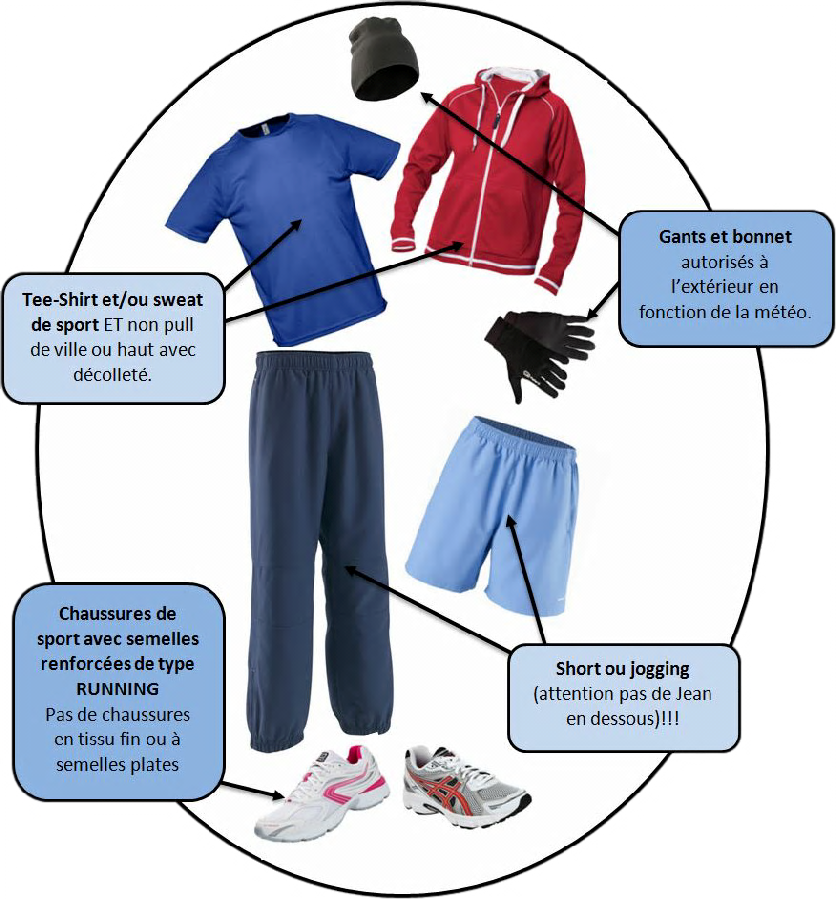 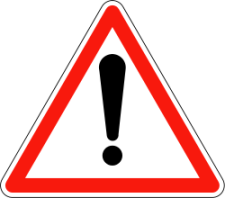 Cheveux longs attachésPas de bijoux